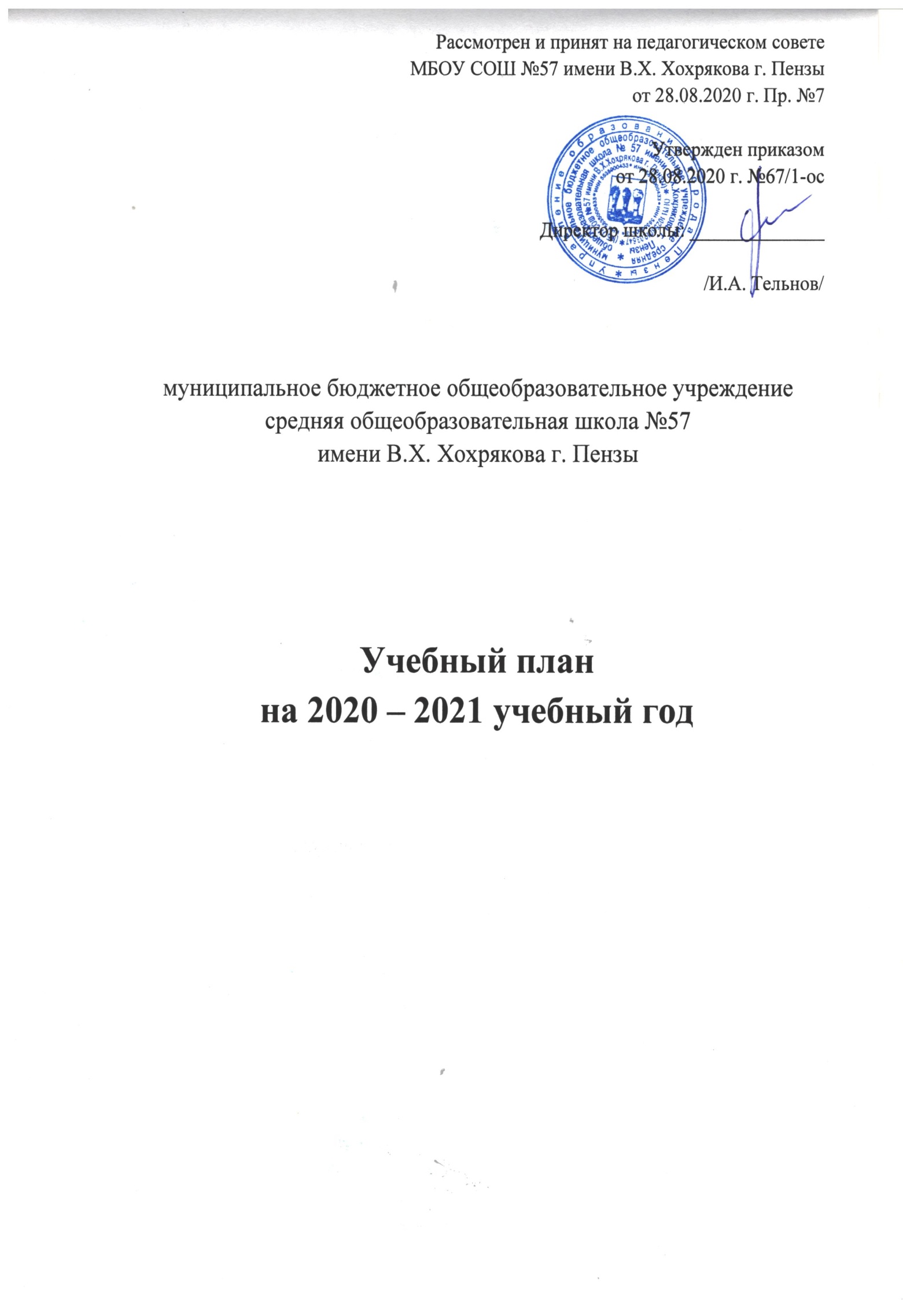 Начальное общее образование (ФГОС НОО)Пояснительная записка     Учебный план МБОУ СОШ №57 имени В.Х. Хохрякова г. Пензы составлен на основе следующих документов:Федеральный государственный образовательный стандарт начального общего образования (Приказ Минобрнауки России от 6 октября 2009 года №373) с изменениями, внесёнными приказами Минобрнауки России №1241 от 26 ноября 2010 года, №2357 от 22 сентября 2011 года, №1060 от 18 декабря 2012 года, №1643 от 29 декабря 2014 года, №507 от 18 мая 2015 года, №1576 от 31.12.2015).Федеральный закон №317-ФЗ «О внесении изменений в с. 11 и 14 ФЗ «Об образовании в Российской Федерации».Письмо Минобрнауки России от 09.10ю2017 № ТС-945/08 «О реализации прав граждан на получение образования на родном языке».Письмо Федеральной службы по надзору  сфере образования и науки от 20 июня 2018 г. № 05-192 «О вопросах изучения родных языков из числа языков народов РФ».Письмо Департамента государственной политики в сфере общего образования  от 20.12.2018 года № 03-510 «Рекомендации по применению норм законодательства в части обеспечения возможности получения образования на родных языках из числа языков народов РФ, изучения государственных языков республик РФ, родных языков из числа языков народов РФ, в том числе русского как родного».Санитарно-эпидемиологические правила и нормативы СанПиН 2.4.2.2821-10 (постановление главного государственного санитарного врача РФ от 29.12.2010 №189, зарегистрировано в Минюсте России 03.03.2011 г., регистрационный номер 19993).Письмо Департамента общего образования Минобрнауки России от 12.05.2011 №03-296 «Об организации внеурочной деятельности при введении федерального государственного образовательного стандарта общего образования».Письмо Департамента государственной политики в сфере общего образования Минобрнауки России от 20.09.2016 №08-1954 «Об отзыве исполнения методических рекомендаций».Письмо Минобрнауки России от 21.01.2013 №23/08 и №9-01-39/05-ВМ «Об использовании ресурсов музеев в образовательной деятельности, в том числе в рамках внеурочной деятельности».Письмо Минобрнауки России от 06.05.2013 №08-535 «О формировании культуры работы со словарями в системе общего образования Российской Федерации (методические рекомендации)».Письмо Минобрнауки России от 20.05.2013 №08-585 «О формировании антикоррупционного мировоззрения учащихся (методические рекомендации)».Письмо Департамента государственной политики в сфере общего образования Минобрнауки России от 19.01.2018 №09-96 «О методических рекомендациях по совершенствованию процесса реализации комплексного учебного курса «Основы религиозных культур и светской этики» и предметной области «Основы духовно-нравственной культуры народов России».Письмо Департамента государственной политики в сфере общего образования Минобрнауки России от 25.05.2015 №08-761 «Об изучении предметных областей: «Основы религиозных культур и светской этики» и «Основы духовно-нравственной культуры народов России».Положение о Всероссийском физкультурно-оздоровительном комплексе «Готов к труду и обороне», утверждённое (Постановление Правительства Российской Федерации от 11.06.2014 №540).Письмо Министерства образования и науки РФ от 08.10.2011 №ИК-1494/19 «О введении третьего часа физической культуры» (приложение «Методические рекомендации о введении третьего часа физической культуры в недельный объём учебной нагрузки обучающихся общеобразовательных учреждений Российской Федерации»).Письмо Минобрнауки РФ от 07.07.2011 №МД-876/19 «О введении третьего часа физической культуры».Письмо Минобрнауки от 27.04.2007 №03-898 «О методических рекомендациях по курсу «Основы безопасности жизнедеятельности».Устав МБОУ СОШ №57 имени В.Х. Хохрякова г. Пензы.     Учебный план для I-IV классов ориентирован на 4-летний нормированный срок освоения образовательных программ начального общего образования. Продолжительность учебного года в 1-х классах – 33 учебные недели, во 2-4-х классах – 34 учебные недели. Пятидневная учебная неделя.     Предельно допустимая недельная учебная нагрузка учащихся в 1 классе составляет 21 час, во 2-4 классах – 23 часа.     Учебный план состоит из двух частей – обязательной части и части, формируемой участниками образовательных отношений.     Обязательные предметные области представлены учебными предметами:- Русский язык и литературное чтение («Русский язык», «Литературное чтение»);- Родной язык и литературное чтение на родном языке («Родной язык», «Литературное чтение на родном языке»);- Иностранный язык («Иностранный язык»);- Математика и информатика («Математика», «Информатика»);- Обществознание и естествознание (Окружающий мир) («Окружающий мир»);- Основы религиозных культур и светской этики («Основы религиозных культур и светской этики»);- Искусство («Изобразительное искусство», «Музыка»);- Технология («Технология»);- Физическая культура («Физическая культура»).     В целях обеспечения индивидуальных потребностей обучающихся часть учебного плана, формируемая участниками образовательных отношений, предусматривает:Увеличение учебных часов на изучение отдельных обязательных учебных предметов – «Русский язык» (1 – 4 кл.), «Математика» (2-3 кл.), «Информатика» (2 – 4 кл.).Учебные занятия, обеспечивающие различные интересы обучающихся, в том числе этнокультурные – «Литературное чтение» (1 – 4 кл.).     Учебный предмет «Иностранный язык» изучается со 2 класса и представлен курсом «Английский язык». Класс с наполняемостью 25 и более человек делится на подгруппы.     Внеурочная деятельность организована с учётом развития личности и возможностями образовательного учреждения по направлениям: духовно-нравственное, физкультурно-спортивное и оздоровительное, социальное, общеинтеллектуальное, общекультурное.Учебный план начального общего образования(5-дневная учебная неделя)Основное общее образование5,6,7,8,9 класс (ФГОС ООО)(6-дневная учебная неделя)Пояснительная записка     Учебный план МБОУ СОШ №57 имени В.Х. Хохрякова г. Пензы составлен на основе следующих документов:Федеральный закон от 03.08.2018  №317-ФЗ «О внесении изменений в с. 11 и 14 ФЗ «Об образовании в Российской Федерации».Федеральный государственный образовательный стандарт основного общего образования (Приказ Министерства образования и науки Российской Федерации от 17.12.2010 №1897 (с последующими изменениями)).Санитарно-эпидемиологические правила и нормативы СанПиН 2.4.2.2821-10 (постановление главного государственного санитарного врача РФ от 29.12.2010 №189, зарегистрировано в Минюсте России 03.03.2011 г., регистрационный номер 19993).Приказ Министерства Просвещения России от 28.12.2018 №345 «Об утверждении федерального перечня учебников, рекомендуемых к использованию при реализации имеющих государственную аккредитацию образовательных программ начального общего, основного общего, среднего общего образования».Приказ Министерства Просвещения РФ от 08.05.2019 №233 «О внесении изменений в федеральный перечень учебников, рекомендуемых к использованию при реализации имеющих государственную аккредитацию образовательных программ начального общего, основного общего, среднего общего образования, утверждённый приказом Министерства Просвещения Российской Федерации от 28 декабря 2018 г. №345.Приказ Министерства просвещения РФ от 22.11.2019 №632 «О внесении изменений в федеральный перечень учебников, рекомендуемых к использованию при реализации имеющих государственную аккредитацию образовательных программ начального общего, основного общего, среднего общего образования, сформированный приказом Министерства просвещения Российской Федерации от 28 декабря 2018 г. №345».Письмо Департамента государственной политики в сфере воспитания детей и молодёжи Минобрнауки России от 18.08.2017 №09-1672 «О направлении методических рекомендаций по уточнению понятия и содержания внеурочной деятельности в рамках реализации основных общеобразовательных программ, в том числе в части проектной деятельности».Письмо Департамента государственной политики в сфере общего образования Минобрнауки России от 19.01.2018 №09-96 «О методических рекомендациях по совершенствованию процесса реализации комплексного учебного курса «Основы религиозных культур и светской этики» и предметной области «Основы духовно-нравственной культуры народов России».Письмо Минобрнауки России от 09.10.2017 № ТС-945/08 «О реализации прав граждан на получение образования на родном языке».Письмо Федеральной службы по надзору  сфере образования и науки от 20 июня 2018 г. № 05-192 «О вопросах изучения родных языков из числа языков народов РФ».Письмо Минпросвещения России от 20.12.2018 №03-510 «О направлении информации» (вместе с «Рекомендациями по применению норм законодательства в части обеспечения возможности получения образования на родных языках из числа языков народов Российской Федерации, изучения государственных языков республик Российской Федерации, родных языков из числа языков народов Российской Федерации, в том числе русского как родного»).Устав МБОУ СОШ №57 имени В.Х. Хохрякова г. Пензы.     Учебный план обеспечивает введение в действие т реализацию требований ФГОС ООО, определяет общий объём нагрузки и максимальный объём аудиторной нагрузки обучающихся при шестидневной учебной неделе, состав и структуру обязательных предметных областей и учебных предметов.     В учебный план входят следующие обязательные предметные области и учебные предметы:- русский язык и литература (русский язык, литература);- родной язык и родная литература (родной язык, родная литература);- иностранные языки (иностранный язык, второй иностранный язык);- общественно-научные предметы (история России, всеобщая история, обществознание, география);- математика и информатика (математика, алгебра, геометрия, информатика);- естественно-научные предметы (физика, биология, химия);- искусство (изобразительное искусство, музыка);- технология (технология);- физическая культура и основы безопасности жизнедеятельности (физическая культура, основы безопасности жизнедеятельности);- основы духовно-нравственной культуры народов России (Основы духовно-нравственной культуры народов России (5 класс) – за счёт части, формируемой участниками образовательного процесса).     Часть учебного плана, формируемая участниками образовательных отношений, определяет содержание образования, обеспечивающего реализацию интересов и потребностей обучающихся, их родителей (законных представителей), образовательной организации, осуществляющей образовательную деятельность.     Время, отводимое на данную часть учебного плана, использовано:     - на увеличение учебных часов, предусмотренных на изучение отдельных предметов обязательной части («Русский язык», «Иностранный язык», «Математика», «Физика», «Химия», «Биология», «Обществознание», «Информатика», «География», «Технология»);     - на преподавание второго иностранного языка;     - на введение специально разработанных учебных курсов, обеспечивающих интересы и потребности участников образовательных отношений («Основы проектной деятельности», «Инженерная компьютерная графика»), а также учебные занятия, обеспечивающие духовно-нравственные и этнокультурные интересы («Основы духовно-нравственной культуры народов России»).     Учебная область «Искусство» в 5 – 8 классах представлена курсами «Изобразительное искусство» и «Музыка».     Учебный предмет «Основы безопасности жизнедеятельности» изучается интегрировано в 5-7 классах в учебных курсах «Физическая культура», «Биология».     Изучение второго иностранного языка (немецкого) в 8 классе (по модели 3), в 9 классе (по модели 5).      Преподавание учебных предметов «Технология», «Информатика», «Иностранный язык», «Второй иностранный язык» предусматривает деление класса на подгруппы при наполняемости класса 25 и более человек.     Внеурочная деятельность организована с учётом развития личности и возможностями образовательного учреждения по направлениям: духовно-нравственное, физкультурно-спортивное и оздоровительное, социальное, общеинтеллектуальное, общекультурное.Основное общее образованиеУчебный план для 5,6,7,8,9 классов (ФГОС ООО)(6-дневная учебная неделя)Среднее общее образование10 класс (ФГОС СОО)(6-дневная учебная неделя)Пояснительная записка     Учебный план МБОУ СОШ №57 имени В.Х. Хохрякова г. Пензы для 10 класса составлен на основе следующих документов:Федеральный закон от 03.08.2018 №317-ФЗ «О внесении изменений в с. 11 и 14 ФЗ «Об образовании в Российской Федерации».Федеральный государственный образовательный стандарт  среднего общего образования (Приказ Министерства образования и науки Российской Федерации от 17.05.2012 №413 (с последующими изменениями). Приказ Министерства образования и науки Российской Федерации от 29.06.2017 №613 «О внесении изменений в федеральный государственный образовательный стандарт среднего общего образования, утверждённый приказом Министерства образования и науки Российской Федерации от 17 мая 2012 г. №413».Санитарно-эпидемиологические правила и нормативы СанПиН 2.4.2.2821-10 (постановление главного государственного санитарного врача РФ от 29.12.2010 №189, зарегистрировано в Минюсте России 03.03.2011 г., регистрационный номер 19993).Письмо Департамента общего образования  Минобрнауки России от 12.05.2011 №03-296 «Об организации внеурочной деятельности при введении федерального государственного образовательного стандарта общего образования».Письмо Департамента государственной политики в сфере воспитания детей и молодёжи Минобрнауки России от 18.08.2017 №09-1672 «О направлении методических рекомендаций по уточнению понятия и содержания внеурочной деятельности в рамках реализации основных общеобразовательных программ, в том числе в части проектной деятельности».Письмо Минобрнауки России от 20.05.2013 №08-585 «О формировании антикоррупционного мировоззрения учащихся (методические рекомендации)».Положение о Всероссийском физкультурно-оздоровительном комплексе «Готов к труду и обороне», утверждённое (Постановление Правительства Российской Федерации от 11.06.2014 №540).Приказ Министерства Просвещения России от 28.12.2018 №345 «Об утверждении федерального перечня учебников, рекомендуемых к использованию при реализации имеющих государственную аккредитацию образовательных программ начального общего, основного общего, среднего общего образования».Приказ Министерства Просвещения РФ от 08.05.2019 №233 «О внесении изменений в федеральный перечень учебников, рекомендуемых к использованию при реализации имеющих государственную аккредитацию образовательных программ начального общего, основного общего, среднего общего образования, утверждённый приказом Министерства Просвещения Российской Федерации от 28 декабря 2018 г. №345.Приказ Министерства просвещения РФ от 22.11.2019 №632 «О внесении изменений в федеральный перечень учебников, рекомендуемых к использованию при реализации имеющих государственную аккредитацию образовательных программ начального общего, основного общего, среднего общего образования, сформированный приказом Министерства просвещения Российской Федерации от 28 декабря 2018 г. №345».Письмо Минобрнауки России от 20.06.2017 № ТС 194/08 «Об организации изучения учебного предмета «Астрономия».Письмо Минобрнауки России от 09.10.2017 № ТС-945/08 «О реализации прав граждан на получение образования на родном языке».Письмо Федеральной службы по надзору  сфере образования и науки от 20 июня 2018 г. № 05-192 «О вопросах изучения родных языков из числа языков народов РФ».Письмо Минпросвещения России от 20.12.2018 №03-510 «О направлении информации» (вместе с «Рекомендациями по применению норм законодательства в части обеспечения возможности получения образования на родных языках из числа языков народов Российской Федерации, изучения государственных языков республик Российской Федерации, родных языков из числа языков народов Российской Федерации, в том числе русского как родного»).Устав МБОУ СОШ №57 имени В.Х. Хохрякова г. Пензы.     Учебный план для 10 класса ориентирован на освоение естественнонаучного профиля обучения и шестидневную учебную неделю.     Учебный план обеспечивает введение в действие и реализацию требований ФГОС СОО, определяет общий объём нагрузки и максимальный объём аудиторной нагрузки обучающихся, состав и структуру обязательных предметных областей и учебных предметов по классам (годам обучения).     Учебный план предусматривает изучение обязательных учебных предметов: учебных предметов по выбору из обязательных предметных областей, дополнительных учебных предметов, курсов по выбору и общих предметов, в том числе на углубленном уровне:     - предметная область «Русский язык и литература» включает учебные предметы «Русский язык» и «Литературу» на базовом уровне;     - предметная область «Иностранные языки», включающая учебный предмет «Иностранный язык» на базовом уровне;     - предметная область «Общественные науки», включающая учебные предметы «История» (базовый уровень), «География» (базовый уровень), «Обществознание» (базовый уровень);     - предметная область «Математика и информатика», включающая учебные предметы: «Математика: алгебра и начала математического анализа, геометрия» (углубленный уровень), «Информатика» (базовый и углубленный уровни);     - предметная область «Естественные науки», включающая учебные предметы: «Физика» (базовый и углубленный уровни), «Биология» (базовый и углубленный уровни), «Химия» (базовый и углубленный уровни), «Астрономия» (базовый уровень);     - предметная область «Физическая культура, экология и основы безопасности жизнедеятельности», включающая учебные предметы: «Физическая культура» (базовый уровень), «Экология» (базовый уровень), «Основы безопасности жизнедеятельности» (базовый уровень).     При составлении части учебного плана, формируемой участниками образовательных отношений учтены интересы и выбор учащихся. В соответствии с этим класс разделён на два направления с углубленным изучением предметов по выбору:углубленное изучение биологии и химии;углубленное изучение физики и информатики.Оба направления предполагают также углубленное изучение учебного предмета «Математика: алгебра и начала математического анализа, геометрия».В учебном плане предусмотрено выполнение индивидуальных проектов.Количество учебных занятий за 2 года составляет 1258 часов.Основная образовательная программа реализуется через организацию урочной и внеурочной деятельности.     Третий час физической культуры используется на организацию досуга и здорового образа жизни, на развитие навыков спортивных игр.     При наполняемости класса 25 и более человек на преподавание учебных курсов «Английский язык», «Технология веб-дизайна», «Информатика», «Физическая культура» класс делится на подгруппы.Среднее общее образованиеУчебный план для 10-11 класса (ФГОС СОО)(естественнонаучный профиль) 1-й год обучения6-дневная учебная неделя
* - за счет выплат стимулирующего фондаСреднее общее образованиеУчебный план для 10-11 класса (ФГОС СОО)(естественнонаучный профиль) 2-й год обучения6-дневная учебная неделя
* - за счет выплат стимулирующего фондаСреднее общее образование11 класс (ФК ГОС)Пояснительная записка     Учебный план МБОУ СОШ №57 имени В.Х. Хохрякова г. Пензы составлен на основе следующих документов:Приказ Минобразования РФ от 09.03.2004 №1312 (ред. От 03.06.2011) «Об утверждении федерального базисного учебного плана и примерных учебных планов для образовательных учреждений Российской Федерации, реализующих программы общего образования») (с последующими изменениями);Санитарно-эпидемиологические правила и нормативы СанПиН 2.4.2821-10 (постановление главного государственного санитарного врача РФ от 29.12.2010 № 189, зарегистрированного в Минюсте Росс  03.03.2011 г., регистрационный номер 19993);Письмо Минобрнауки России от 21.01.2013 №23/08 и №9-01-39/05-ВМ «Об использовании ресурсов музеев в образовательной деятельности, в том числе в рамках внеурочной деятельности»;Письмо Минобрнауки России от 06.05.2013 № 08-535 «О формировании культуры работы со словарями в системе общего образования Российской Федерации (методические рекомендации);Письмо Минобрнауки России от 20.05.2013 №08-585 «О формировании антикоррупционного мировоззрения учащихся (методические рекомендации)»;Положение о Всероссийском физкультурно-оздоровительном комплексе «Готов к труду и обороне», утверждённое (Постановление Правительства Российской Федерации от 11.06.2014 №540);Приказ Министерства образования и науки Пензенской области от 19 января 2005 года №3 «Об утверждении регионального базисного учебного плана образовательных учреждений Пензенской области , реализующих программы общего образования»;Приказ Министерства образования Пензенской области от 28.02.2011 г. №113/01-07 «О внесении изменений в базисный учебный план для образовательных учреждений Пензенской области, реализующих программы общего образования, утверждённый приказом Министерства образования и науки Пензенской области от 19.01.2005 №3 «Об утверждении регионального базисного учебного плана для образовательных учреждений Пензенской области, реализующих программы общего образования»;Письмо Министерства образования и науки РФ от 08.10.2011 №ИК-1494/19 «О введении третьего часа физической культуры» (приложение «Методические рекомендации о введении третьего часа физической культуры в недельный объём учебной нагрузки обучающихся общеобразовательных учреждений Российской Федерации»);Письмо Минобрнауки РФ от 07.07.2011 №МД-876/19 «О введении третьего часа физической культуры»;Письмо Минобрнауки от 27.04.2007 №03-898 «О методических рекомендациях по курсу «Основы безопасности жизнедеятельности»;Концепция профильного обучения на старшей ступени общего образования (приказ Министерства образования Российской Федерации от 18.07.2002 г. №2783);Информационное письмо Министерства образования Российской Федерации, Департамента общего и дошкольного образования №14-51-277/13 «Об элективных курсах в системе профильного обучения на старшей ступени общего образования»;Письмо Минобрнауки России 20.06.2017 №ТС 194/08 «Об организации изучения учебного предмета «Астрономия»;Устав МБОУ СОШ №57 имени В.Х. Хохрякова г. Пензы.     Учебный план для 10 класса ориентирован на освоение образовательной программы среднего общего образования, программы профильного обучения и шестидневную учебную неделю.     Федеральный компонент представлен предметами инвариативной части и вариативной части. Предметы профильного уровня входят в вариативную часть.     Учебный предмет «Иностранный язык» представлен курсом «Английский язык».     Учебный предмет «Математика» представлен курсами «Алгебра и начала анализа» и «Геометрия».     Физико-математический профиль – углубленного изучаются предметы «Математика», «Физика». Углубленное изучение учебного предмета «Информатика» осуществляется за счёт компонента образовательного учреждения. Учебный предмет регионального компонента «Технология веб-дизайна» имеет практическую направленность и требует использования персонального компьютера.     За счёт компонента образовательного учреждения изучаются учебные предметы – «Биология», «Алгебра», «Физика», «Химия». В 11 классе введён учебный курс «Астрономия».     Третий час физической культуры используется на организацию досуга и здорового образа жизни, на развитие навыков спортивных игр.     Элективные курсы – учебные предметы по выбору учащихся, часы выделяются из компонента образовательного учреждения.     При наполняемости класса 25 и более человек на преподавание учебных курсов «Английский язык», «Технология веб-дизайна», «Информатика», «Физическая культура» класс делится на подгруппы.Среднее общее образованиеФизико-математический профиль11аПредметнаяобластьУчебный предметКоличество часовКоличество часовКоличество часовКоличество часовПредметнаяобластьУчебный предметI классII классIII классIV классОбязательная частьОбязательная частьОбязательная частьОбязательная частьОбязательная частьОбязательная частьРусский язык иЛитературное чтениеРусский язык2,5332,5Русский язык иЛитературное чтениеЛитературное чтение1,5221,5Родной язык и литературное чтениена родном языкеРодной язык0,50,50,50,5Родной язык и литературное чтениена родном языкеЛитературное чтениена родном языке0,50,50,50,5Иностранный языкИностранный язык-222Математика иинформатикаМатематика4332,5Математика иинформатикаИнформатика---0,5Обществознание и естествознание(окружающий мир)Окружающий мир2222Основы религиозных культур и светскойэтикиОсновы религиозных культур и светскойэтики---1ИскусствоИзобразительноеискусство1111ИскусствоМузыка1111ТехнологияТехнология1111Физическая культураФизическая культура3333ИтогоИтого17 (561)19 (646)19 (646)19 (646)Часть, формируемая участниками образовательных отношенийЧасть, формируемая участниками образовательных отношенийЧасть, формируемая участниками образовательных отношенийЧасть, формируемая участниками образовательных отношенийЧасть, формируемая участниками образовательных отношенийЧасть, формируемая участниками образовательных отношенийРусский язык илитературное чтениеРусский язык1,5211,5Русский язык илитературное чтениеЛитературное чтение2,5121Математика иинформатикаМатематика-111,5ИтогоИтого4 (132)4 (136)4 (136)4 (136)ВсегоВсего21 (639)23 (782)23 (782)23 (782)ПредметныеобластиУчебные предметыКоличество часов в неделюКоличество часов в неделюКоличество часов в неделюКоличество часов в неделюКоличество часов в неделюКоличество часов в неделюКоличество часов в неделюКоличество часов в неделюКоличество часов в неделюПредметныеобластиУчебные предметы5 класс6 класс6 класс7 класс7 класс8 класс8 класс9 класс9 классОбязательная частьОбязательная частьОбязательная частьОбязательная частьОбязательная частьОбязательная частьОбязательная частьОбязательная частьОбязательная частьОбязательная частьОбязательная частьРусский язык илитератураРусский язык333333322Русский язык илитератураЛитература222222233Родной язык иРодная литератураРодной язык0,50,50,50,50,50,50,50,50,5Родной язык иРодная литератураРодная литература0,50,50,50,50,50,50,50,50,5Иностранные языкиИностранный язык222222222Иностранные языкиВторой иностранный язык---------Математика иинформатикаМатематика444------Математика иинформатикаАлгебра---222222Математика иинформатикаГеометрия---222222Математика иинформатикаИнформатика111111111Общественно-научные предметыИстория2240240240240Общественно-научные предметыИстория2228228228228Общественно-научные предметыОбществознание-11111111Общественно-научные предметыГеография111111111Естественно-научные предметыФизика---111122Естественно-научные предметыХимия-----1122Естественно-научные предметыБиология111111111ИскусствоМузыка11111117--ИскусствоИзобразительное искусство11111117--ТехнологияТехнология1111111--Физическая культураи ОсновыбезопасностижизнедеятельностиОБЖ-----1111Физическая культураи ОсновыбезопасностижизнедеятельностиФизическаякультура333333333Итого23 (782)24 (816)24 (816)25(850)25(850)26(884)26(884)26(884)26(884)Часть, формируемая участникамиобразовательных отношенийЧасть, формируемая участникамиобразовательных отношений9 (306)9 (306)9 (306)10 (340)10 (340)10 (340)10 (340)10 (340)10 (340)Русский язык и литератураРусский язык33311----Иностранные языкиИностранный язык111111111Иностранные языкиВторой иностранныйязык-----1111Математика иинформатикаМатематика222------Математика иинформатикаАлгебра---222222Математика иинформатикаИнформатика---111111Математика иинформатикаИнженерная компьютерная графика-------11Общественно-научныепредметыОбществознание-----1111Общественно-научныепредметыГеография---111111Общественно-научныепредметыОсновы проектной деятельности11111----Естественно-научные предметыФизика---111111Естественно-научные предметыХимия-----11--Естественно-научные предметыБиология-11111111Основы духовно-нравственной культурынародов РоссииОсновы духовно-нравственной культурынародов России1--------Технология-11111----Физическая культура и Основы безопасностижизнедеятельности---ВсегоВсего32(1088)33(1122)33(1122)35(1190)35(1190)36(1224)36(1224)36(1224)36(1224)ПредметнаяобластьПредметХимико-биологическоенаправлениеФизико-математическоенаправлениеХимико-биологическоенаправлениеФизико-математическоенаправлениеПредметнаяобластьПредметВ неделюВ неделюВ годВ годОбязательная частьОбязательная частьОбязательная частьОбязательная частьОбязательная частьОбязательная частьРусский язык илитератураРусский язык113434Русский язык илитератураЛитература226868Иностранные языкиИностранный язык33102102Общественные наукиИстория226868Математика иинформатикаМатематика: алгебра и начала математического анализа, геометрия55170170Естественные наукиФизика226868Естественные наукиХимия226868Естественные наукиБиология226868Физическая культура,Основы безопасностижизнедеятельности, экологияФизическая культура33102102Физическая культура,Основы безопасностижизнедеятельности, экологияОсновы безопасностижизнедеятельности113434Физическая культура,Основы безопасностижизнедеятельности, экологияЭкология113434Итого:Итого:2424816816Часть, формируемая участниками образовательных отношенийЧасть, формируемая участниками образовательных отношенийЧасть, формируемая участниками образовательных отношенийЧасть, формируемая участниками образовательных отношенийЧасть, формируемая участниками образовательных отношенийЧасть, формируемая участниками образовательных отношенийИндивидуальный проектИндивидуальный проект113434Русский язык и литератураРусский язык113434Общественные наукиОбществознание226868Общественные наукиГеография113434Математика и информатикаМатематика: алгебра и начала математического анализа, геометрия113434Математика и информатикаИнформатика226868Математика и информатикаТехнология веб-дизайна-2-68Естественные наукиФизика113434Естественные наукиОсновы аналитической химии2-68-Элективные курсыМолекулярная биология и генетика2*-68-Элективные курсыЭкспериментальная физика-2*-68Итого:Итого:1313442442Всего:Всего:373712581258ПредметнаяобластьПредметХимико-биологическоенаправлениеФизико-математическоенаправлениеХимико-биологическоенаправлениеФизико-математическоенаправлениеПредметнаяобластьПредметВ неделюВ неделюВ годВ годОбязательная частьОбязательная частьОбязательная частьОбязательная частьОбязательная частьОбязательная частьРусский язык илитератураРусский язык113434Русский язык илитератураЛитература226868Иностранные языкиИностранный язык33102102Общественные наукиИстория226868Математика иинформатикаМатематика: алгебра и начала математического анализа, геометрия55170170Естественные наукиФизика226868Естественные наукиАстрономия113434Естественные наукиХимия226868Естественные наукиБиология226868Физическая культура,Основы безопасностижизнедеятельности, экологияФизическая культура33102102Физическая культура,Основы безопасностижизнедеятельности, экологияОсновы безопасностижизнедеятельности113434Итого:Итого:2424816816Часть, формируемая участниками образовательных отношенийЧасть, формируемая участниками образовательных отношенийЧасть, формируемая участниками образовательных отношенийЧасть, формируемая участниками образовательных отношенийЧасть, формируемая участниками образовательных отношенийЧасть, формируемая участниками образовательных отношенийИндивидуальный проектИндивидуальный проект113434Русский язык и литератураРусский язык113434Общественные наукиОбществознание226868Общественные наукиГеография113434Математика и информатикаМатематика: алгебра и начала математического анализа, геометрия113434Математика и информатикаИнформатика226868Математика и информатикаТехнология веб-дизайна-2-68Естественные наукиФизика113434Естественные наукиОсновы аналитической химии2-68-Элективные курсыМолекулярная биология и генетика2*-68-Элективные курсыЭкспериментальная физика-2*-68Итого:Итого:1313442442Всего:Всего:373712581258Федеральный компонентФедеральный компонентФедеральный компонентФедеральный компонентУчебные предметы и курсыУчебные предметы и курсыКол-вочасов в неделюКол-вочасов в неделюОбязательные учебные предметы на базовом уровнеОбязательные учебные предметы на базовом уровнеОбязательные учебные предметы на базовом уровнеОбязательные учебные предметы на базовом уровнеРусский язык и литератураРусский язык11Русский язык и литератураЛитература33Иностранный языкИностранный язык33Общественные наукиИстория России22Общественные наукиВсеобщая история22Общественные наукиОбществознание22АстрономияАстрономия11Физическая культура, ОБЖФизическая культура33Физическая культура, ОБЖОБЖ11Учебные предметы по выбору на базовом и профильном уровнеУчебные предметы по выбору на базовом и профильном уровнеУчебные предметы по выбору на базовом и профильном уровнеУчебные предметы по выбору на базовом и профильном уровнеБазовыйуровеньПрофильныйуровеньМатематикаАлгебра и начала анализа4Геометрия2ГеографияГеография1ХимияХимия1БиологияБиология1Информатика и ИКТИнформатика и ИКТ1ФизикаФизика4ВсегоВсего3030Региональный компонентРегиональный компонентРегиональный компонентРегиональный компонентИнформатика и ИКТТехнология веб-дизайна22Компонент образовательного учрежденияКомпонент образовательного учрежденияКомпонент образовательного учрежденияКомпонент образовательного учрежденияРусский язык и литератураРусский язык11Элективные курсы33Информатика и ИКТИнформатика и ИКТ11ВсегоВсего77Максимальный объем учебной нагрузкиМаксимальный объем учебной нагрузки3737Итого:Итого:3737